Арбузный променад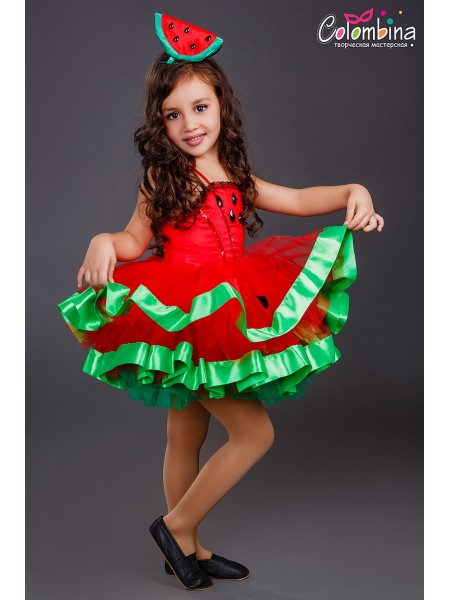 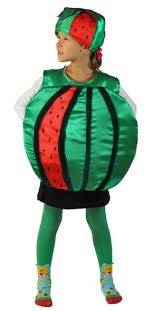 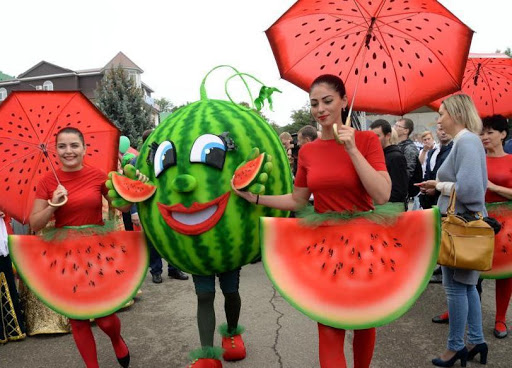        э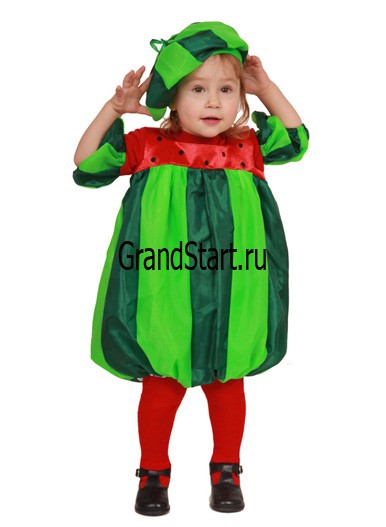 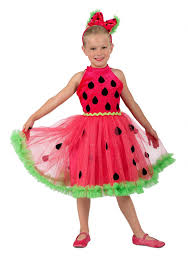 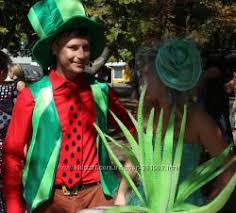 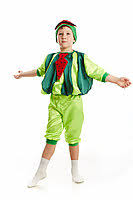 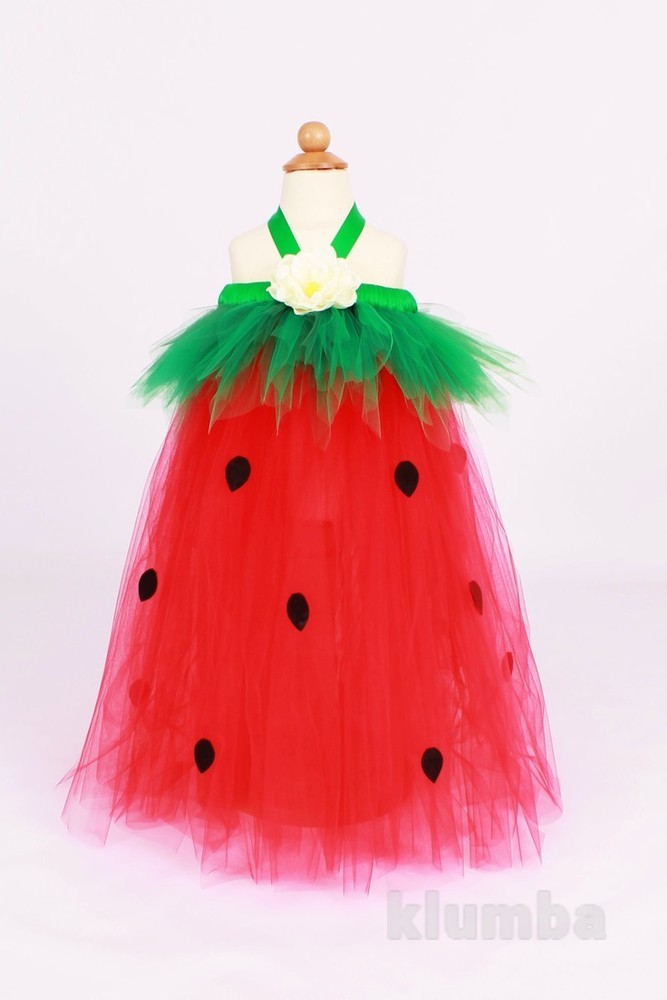 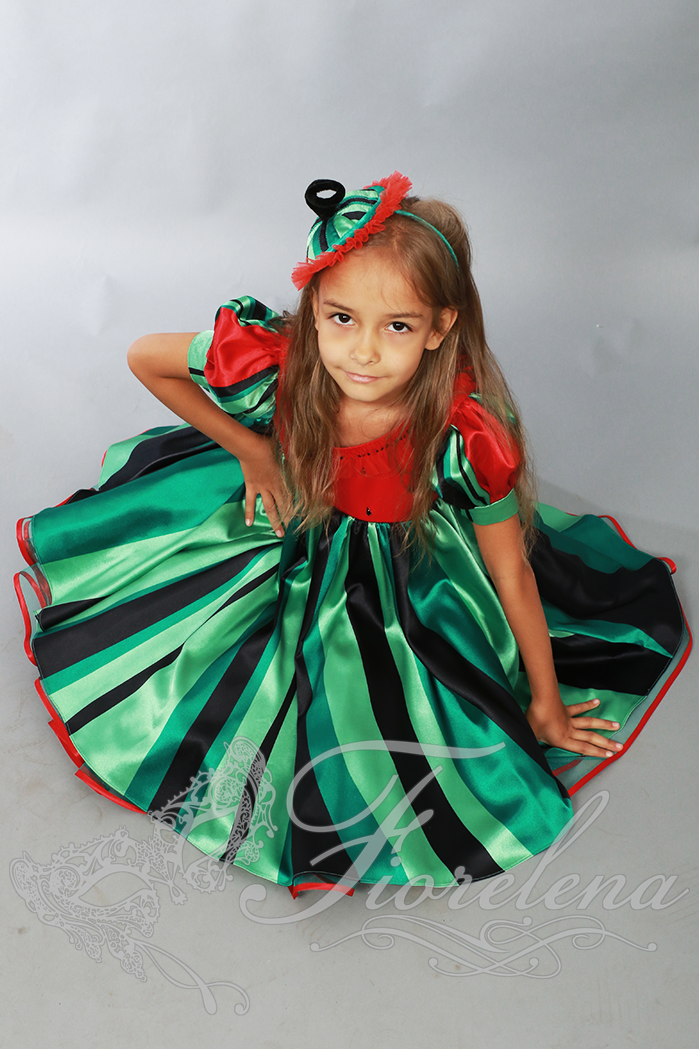 2.Арбузное селфи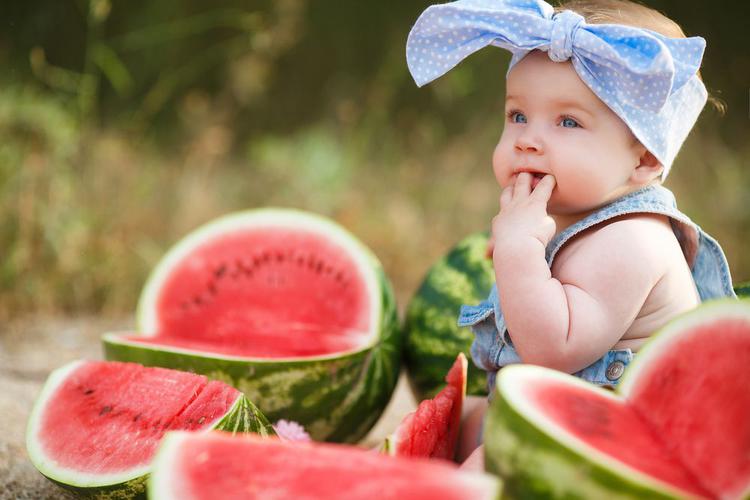 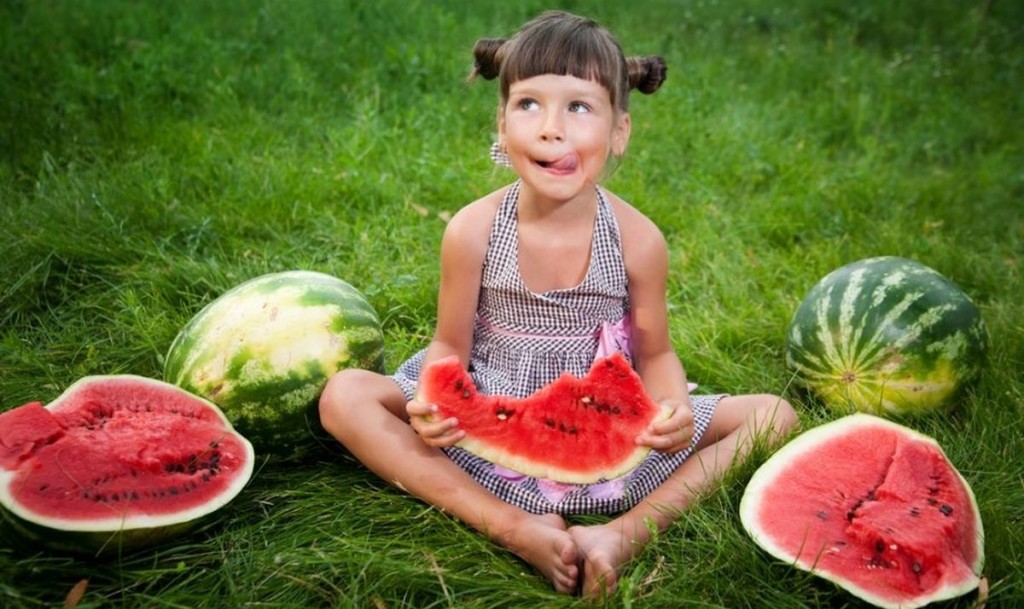 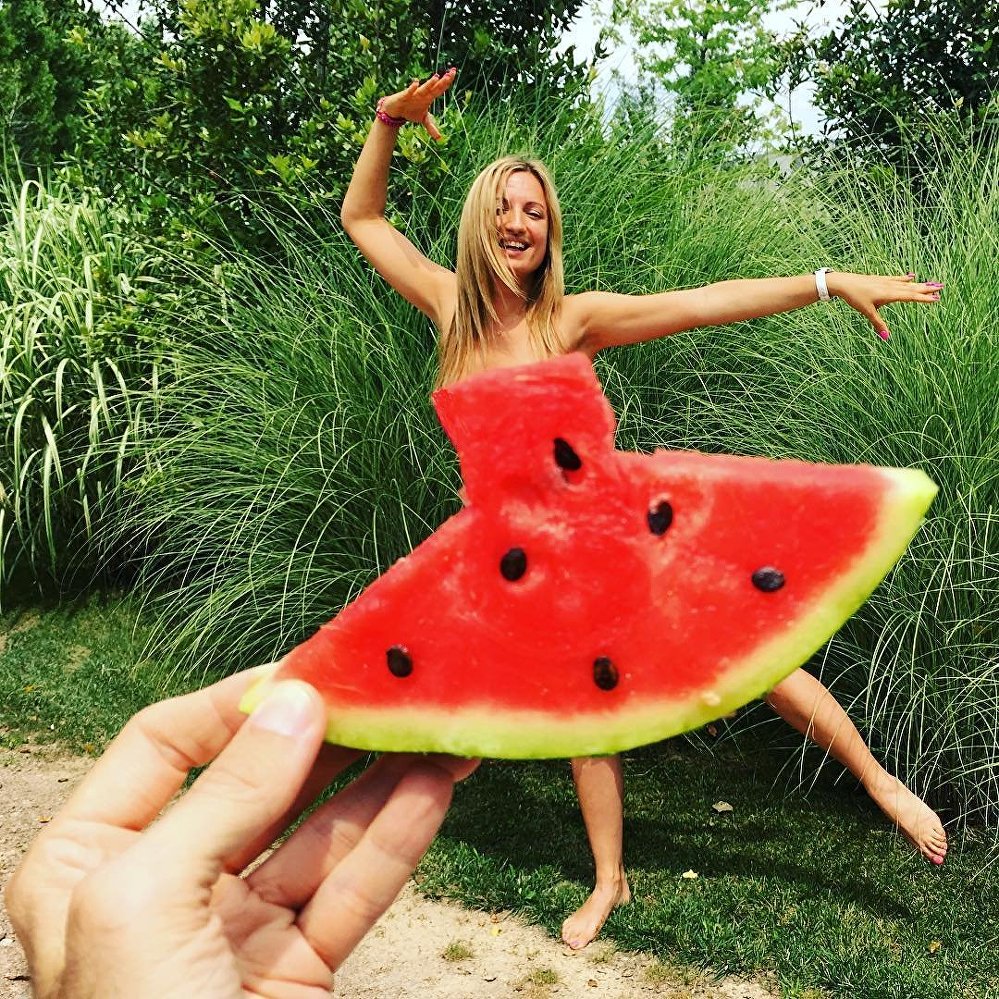 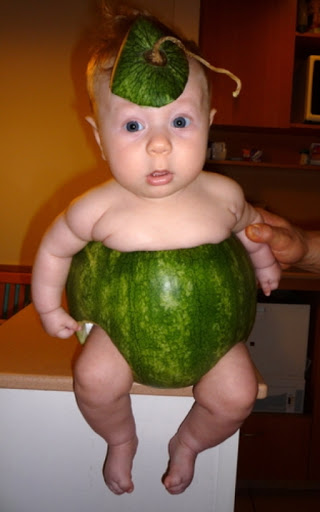 3.Краса Арбузовна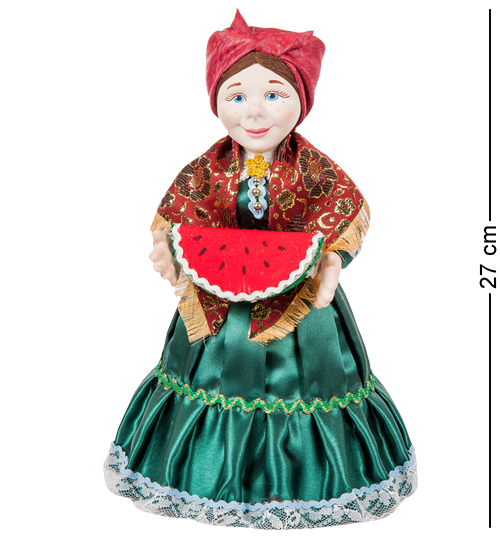 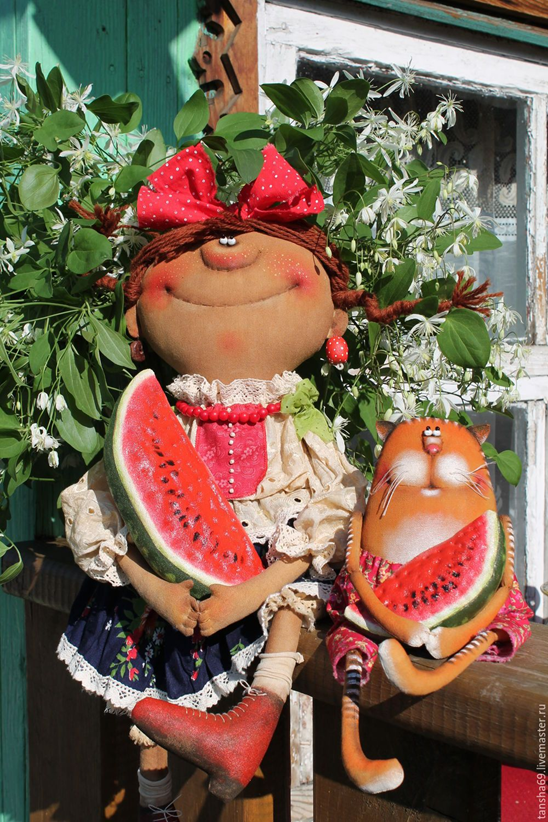 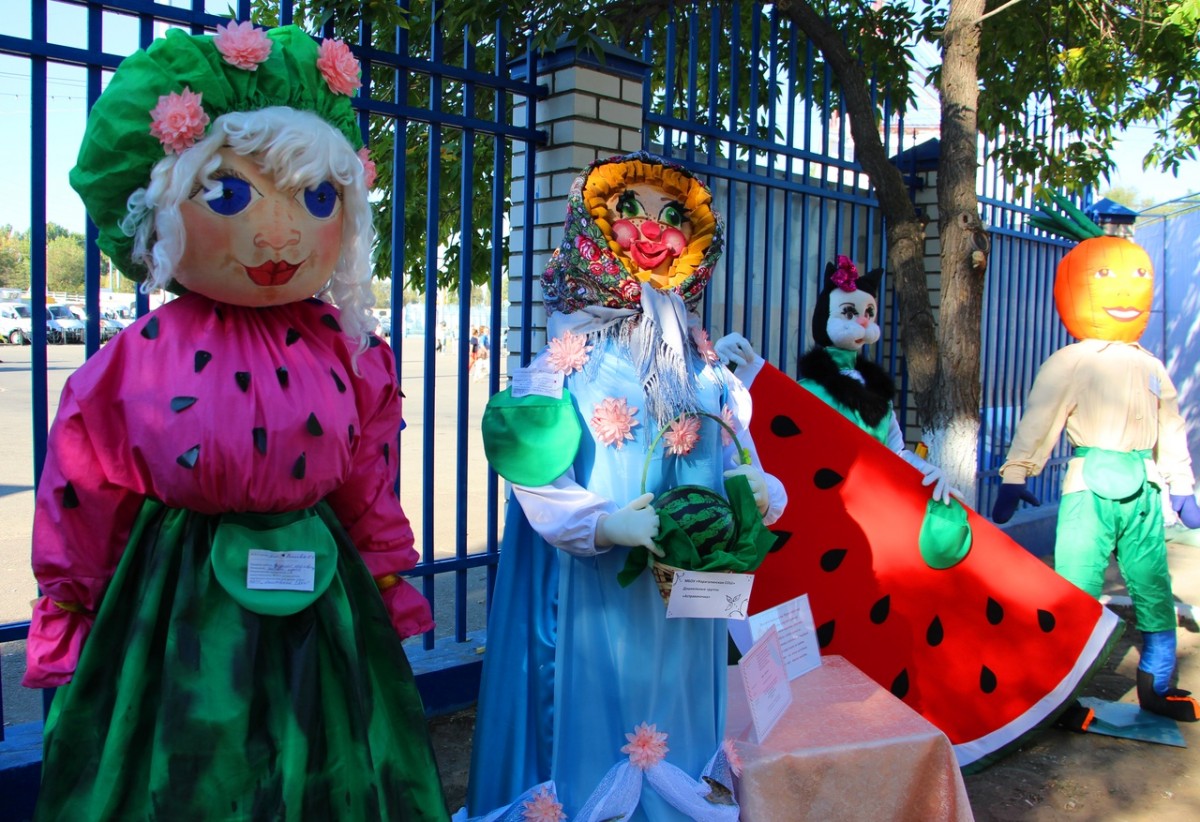 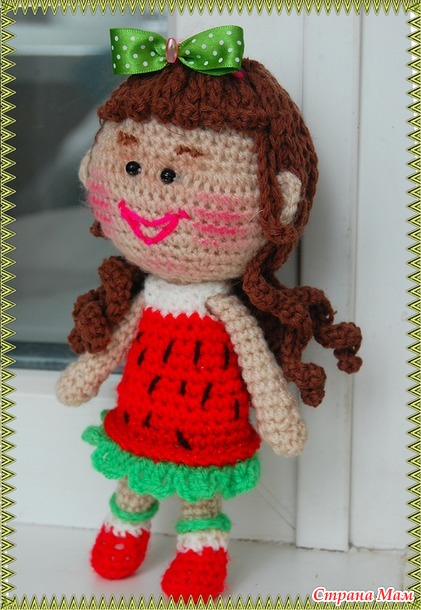 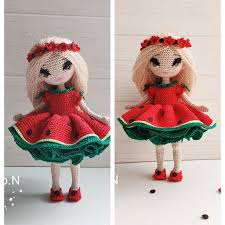 